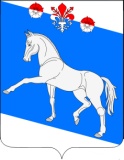 АДМИНИСТРАЦИЯ ШКОЛЬНЕНСКОГО СЕЛЬСКОГО ПОСЕЛЕНИЯБЕЛОРЕЧЕНСКОГО РАЙОНАПОСТАНОВЛЕНИЕО внесении изменений в постановление администрации Школьненского  сельского поселения Белореченского района от 27 декабря 2021 года № 169 «Об утверждении нормативных затрат на обеспечение функций администрации Школьненского сельского поселения Белореченского района и подведомственных ей казенных учреждений Школьненского сельского поселения Белореченского района»В соответствии с частью 5 статьи 19 Федерального закона от 5 апреля 2013 года № 44-ФЗ «О контрактной системе в сфере закупок товаров, работ, услуг для обеспечения государственных и муниципальных нужд», постановлением администрации Школьненского сельского поселения Белореченского района от  25 января 2016 года № 5 «Об определении требований к закупаемым муниципальными органами Школьненского сельского поселения Белореченского района и подведомственными им казенными и бюджетными учреждениями Школьненского сельского поселения Белореченского района отдельным видам товаров, работ, услуг (в том числе предельных цен товаров, работ, услуг)», руководствуясь статьей 32 Устава Школьненского сельского поселения Белореченского района, постановляю:1.	Внести в приложение к постановлению администрации Школьненского сельского поселения Белореченского района от 27 декабря 2021 года № 169 «Об утверждении нормативных затрат на обеспечение функций администрации Школьненского сельского поселения Белореченского района и подведомственных ей казенных учреждений Школьненского сельского поселения Белореченского района» изменения согласно приложению к настоящему постановлению.Контроль за выполнением постановления возложить на ведущего специалиста финансового отдела администрации Школьненского сельского поселения Белореченского района О.Е. Ефименко.   Постановление вступает в силу со дня его подписания и распространяется на правоотношения, возникшие с 1 января 2022года.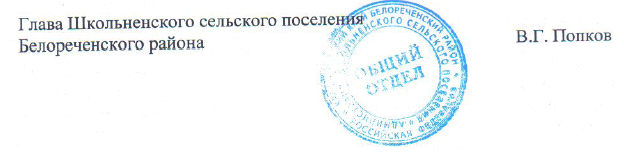 Приложениек постановлению администрацииШкольненского сельского поселенияБелореченского районаот  21.04.2022 № 42ИЗМЕНЕНИЯ,вносимые в приложение к постановлению администрации Школьненского сельского поселения Белореченского района от 27 декабря 2021 года № 169 «Об утверждении нормативных затрат на обеспечение функций администрации Школьненского сельского поселения Белореченского района и подведомственных ей казенных учреждений Школьненского сельского поселения Белореченского района»Внести изменения в пункт «нормативы, применяемых при расчете нормативных затрат  на приобретение рабочих станций, принтеров, многофункциональных устройств, копировальных аппаратов и иной  оргтехники» изложив его в новой редакции:нормативы, применяемых при расчете нормативных затрат  на приобретение рабочих станций, принтеров, многофункциональных устройств, копировальных аппаратов и иной  оргтехники нормативы, применяемые при расчете нормативных затрат на приобретение канцелярских принадлежностейПримечание: Количество канцелярских принадлежностей  может отличаться  от приведенного в зависимости от решаемых  ею задач. При этом закупка канцелярских принадлежностей, не указанных в Приложении,  осуществляется в пределах доведенных лимитов  бюджетных обязательств по соответствующему коду классификации расходов бюджетов и с учетом фактического наличия товаров, учитываемых на балансах учреждения.нормативы, применяемые при расчетенормативных затрат на дератизацию и дезинсекцию, акарицидная обработканормативы применяемые при расчете нормативных затрат на приобретение остановочных павильоновнормативы, применяемые при расчетенормативных затрат на изготовление технической документацииДополнить пункты:«нормативы, применяемые при расчете нормативных затрат на приобретение товаров для уличного освещения«нормативы, применяемые при расчете нормативных затрат на приобретение дорожной техникинормативы, применяемые при расчетенормативных затрат на изготовление проектной и сметной документации ЛИСТ СОГЛАСОВАНИЯ проекта постановления Школьненского сельского поселенияБелореченского района   от _____________2022 №_____О внесении изменений в постановление администрации Школьненского  сельского поселения Белореченского района от 27 декабря 2021 года № 169 «Об утверждении нормативных затрат на обеспечение функций администрации Школьненского сельского поселения Белореченского района и подведомственных ей казенных учреждений Школьненского сельского поселения Белореченского района»Проект подготовлен и внесен:от 21.04.2022                            № 42село Школьное№п/пНаименованиеСрок эксплуатации /  годПредельная стоимость,руб. / годКоличество, шт.Наименование должностей 1234561Многофункциональное устройство(скорость печати не более 25 стр. /мин) 150 000,001Для всех группдолжностей 2Принтер (не более 25 стр./мин)240 000,001Для всех группдолжностей 3Сканер (скорость печати  не менее 20 стр./мин)235 000,001Для всех группдолжностей №п/п Наименование  Единица  измеренияКоличество  канцелярских принадлежностей  на 1 сотрудника, годЦена 1-го предмета  канцелярских  принадлежностей, руб.123451Бумага для заметок  шт.1250,002Бумага  с липким слоем  шт.1100,003Дырокол  шт.0,3800,004Зажим для бумаг 15ммшт.615,005Зажим для бумаг19 мм.шт.630,006Зажим для бумаг 32 мм.шт.630,007Зажим для бумаг 41, 51 мм.шт.638,008Карандаш  механический  шт.150,009Карандаш чернографический с ластиком шт.330,0010Клей карандаш шт.1100,0011Клей ПВА  шт.0,3110,0012Корректирующая лента шт.1150,0013Корректирующая жидкость шт.0,3150,0014Ластик, каучуковый шт.180,0015Закладки  самоклеящиеся  в ассортиментешт.2300,0016Нить капроновая белая шт.0,380,0017Папка - конверт  на кнопке шт.0,560,0018Скорошивательпластиковый  с перфорацией шт.2100,0019Папка -уголок шт.240,0020Папка  на 2 кольца шт.2180,0021Скорошиватель картонный шт.10100,0022Папка с завязками шт.2120,0023Поддон для бумаг шт.0,3400,0024Стойка –уголок для бумагшт.0,3500,0025Папка с зажимами шт.1200,0026Подставка настольная шт.1300,0027Ручная гелиевая шт.2100,0028Ручка шариковая   шт.760,0029Папка регистратор   шт.2300,0030Нож канцелярскийшт.0,3200,0031Клейкая лента 19 мм x33 ммшт.0,360,0032Клейкая лента 48мм x 66мм,45мкм, шт.0,3200,0033Степлер № 24/6-26/6 шт.0,3700,0034Степлер №10шт.0,3300,0035Скобы  для степлера № 24/6шт.1100,0036Скобы для степлера №10шт.150,0037Диспенсер для скрепок  магнитныйшт.0,1200,0038Грифель  запаснойшт.160,0039Набор текстовыделителей (4 цвета) шт.0,3600,0040Точилка  шт.1100,0041Туба с салфетками для ухода  за экранами 100 шт.шт.0,3300,0042Штемпельная краска 45мл. (синяя)  на водной основе )шт.0,3200,0043Ножницы шт.0,3200,0044Ежедневник, А5 шт.0,3400,0045Линейкашт.0,3100,0046Бумага А4пачка20800,0047Антистеплершт.0,3160,0048Скрепки уп.1160,0049Бумага для факса шт.0,3200,0050Папка с файлами шт.2220,00НаименованиеКоличество   в год (кв. метров)Цена за шт.Предельная стоимость в год1234администрация  4650,875 000,00подведомственные учреждения5000,876 000,00Кладбища 2 раза в год30 3700,8753 000Парки, кладбища (акарицидная)14 000342 000КоличествоЦена, руб.  Предельная стоимость руб./годОстановочный павильон2140 000280 000НаименованиеКоличество   в год Предельная стоимость в год124администрация  10600 000подведомственные учреждения5600 000№п/п  Наименование Предельная стоимость приобретения руб./год1231лампы200 000,002Сопутствующие товары 100 000,00№п/п  Наименование Предельная стоимость приобретения руб./год1231Техника для дорожных работ 500 000,00НаименованиеКоличество   в год Предельная стоимость в год124администрация  10600 000подведомственные учреждения5600 000Начальник финансового отдела  администрации Школьненского сельского поселения   Белореченского района     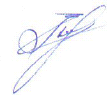                 Леник Е.В.Финансовым отделом администрации Школьненского сельского поселения Белореченского района                                                                           Начальник отдела   Е.В Леник   Е.В ЛеникПроект согласован:Заместитель главы администрацииШкольненского сельского поселения Белореченского района        В.Г. Нестеров В.Г. НестеровНачальник общего отдела Школьненского сельского поселения Белореченского района                                                                           Т.В. БорцоваТ.В. Борцова